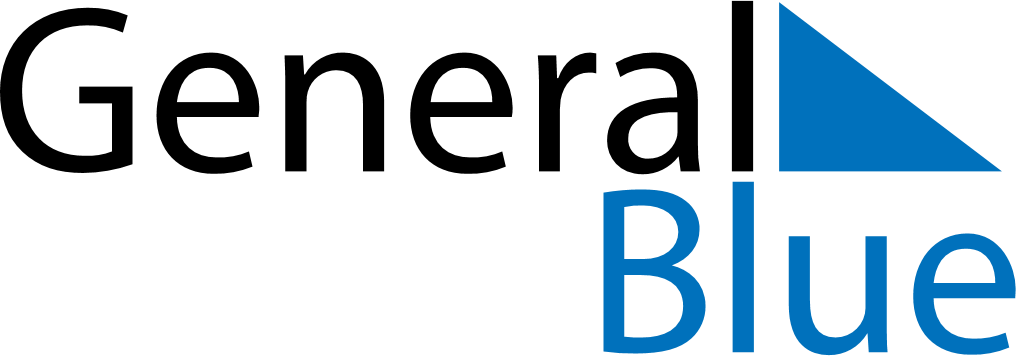 July 2018July 2018July 2018UruguayUruguayMondayTuesdayWednesdayThursdayFridaySaturdaySunday12345678910111213141516171819202122Constitution Day232425262728293031